Jelöljétek a sokszögeket! „D” jelűek: pirossal téglalapot, „C” jelűek: kékkel négyzetet, „B” jelűek: zölddel háromszöget, „A” jelűek: sárgával trapézt, ami nem téglalap! 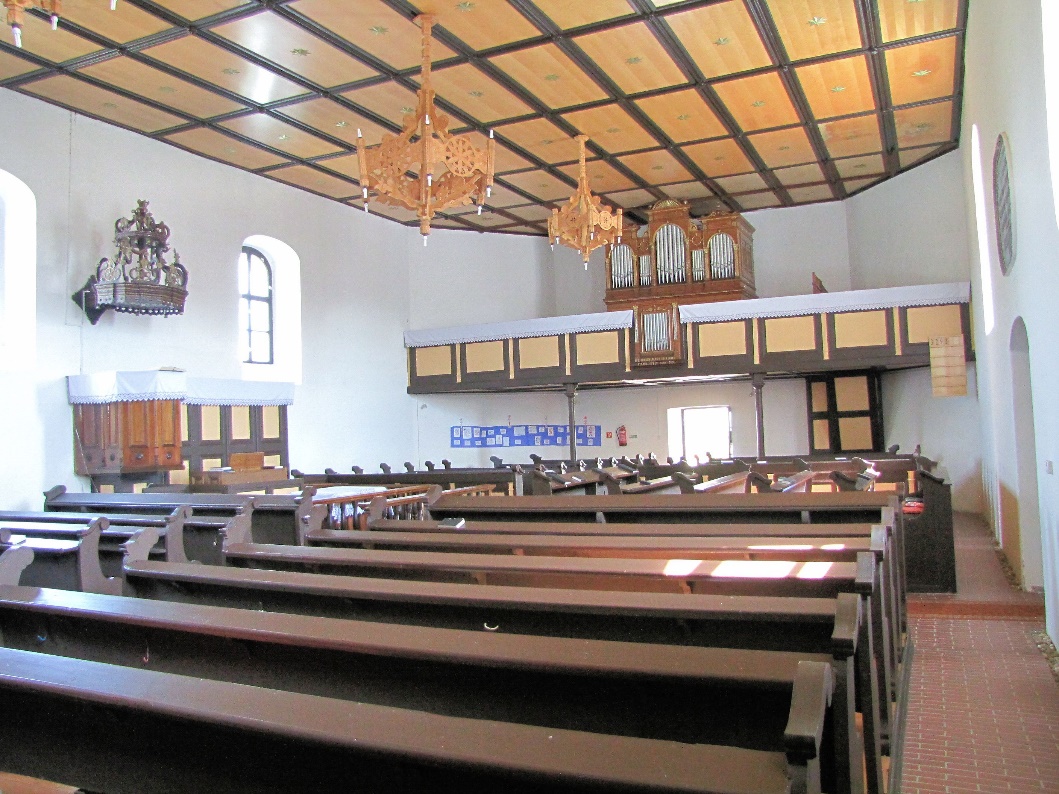 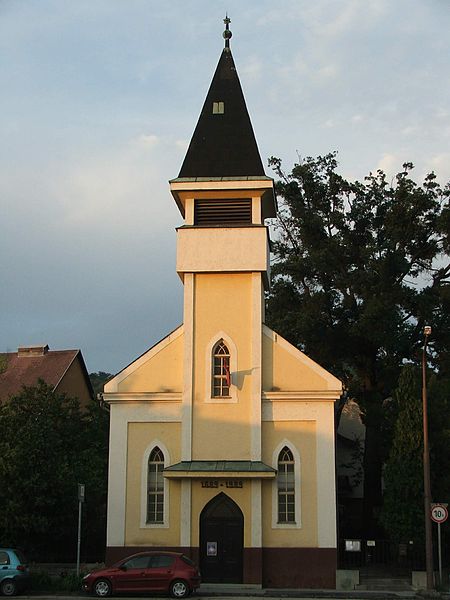 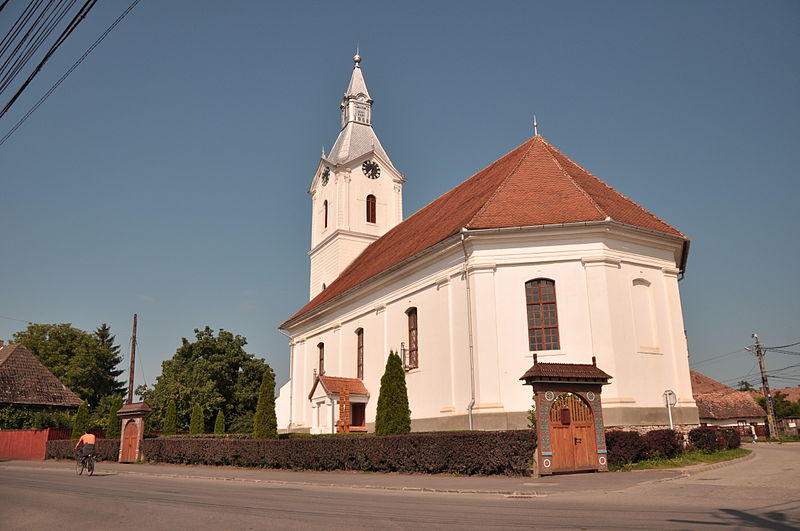 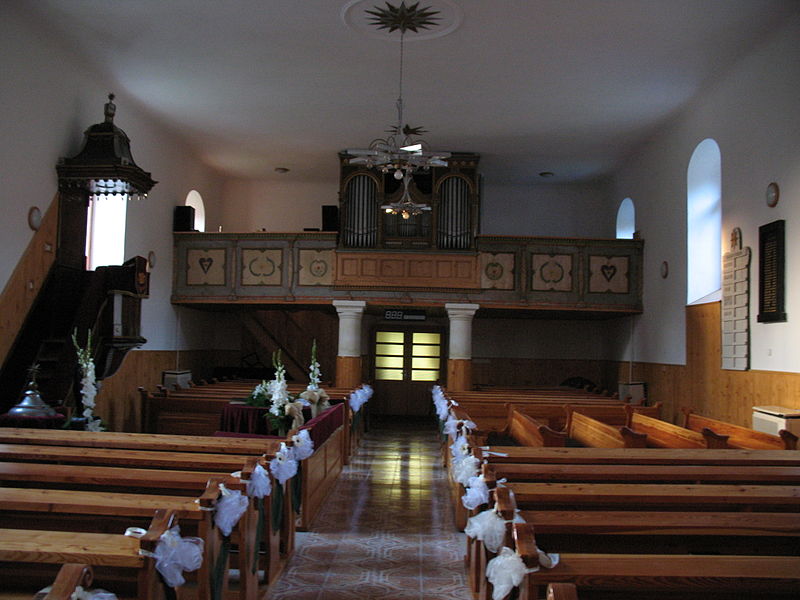 